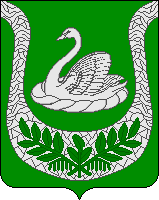 Совет депутатов                                     муниципального образования«Фалилеевское сельское поселение»муниципального образования«Кингисеппский муниципальный район»Ленинградской области(третий созыв)Решениеот    06.07.2015 года  № 57   На основании статьи 86 Бюджетного  кодекса Российской Федерации, статьи 14.1 Федерального закона от 06.10.2003г. №131–ФЗ «Об общих принципах организации местного самоуправления в Российской Федерации», Областного закона от 14.12.2012г. №95-оз «О содействии развитию на части территории муниципальных образований Ленинградской области иных форм местного самоуправления», Устава МО «Фалилеевское сельское поселение», Совет депутатов МО «Фалилеевское сельское поселение»РЕШИЛ:Установить за счет собственных средств бюджета МО «Фалилеевское сельское поселение» иные расходные обязательства муниципального образования «Фалилеевское сельское поселение», возникновение которых обусловлено реализацией полномочий, не переданных органам местного самоуправления поселения, но возможность осуществления которых предусмотрена Федеральными и Областными законами, в том числе: Расходное обязательство по осуществлению старостами (общественным советом) поселения иных форм местного самоуправления на части территории поселения в целях реализации решений, принятых органами местного самоуправления по вопросам местного значения.2. Размер бюджетных назначений на исполнение расходных обязательств, указанных в пункте 1 настоящего решения, определяется решением Совета депутатов «О бюджете муниципального образования «Фалилеевское сельское поселение» на очередной финансовый год».3.  Настоящее решение вступает в силу со дня его официального опубликования и распространяется на правоотношения, возникшие с 01 января 2015 года.4. Настоящее решение подлежит официальному опубликованию в средствах массовой информации.5. Исполнение настоящего решения возложить на администрацию муниципального образования «Фалилеевское сельское поселение».6.   Контроль за исполнением настоящего решения возложить на постоянную депутатскую комиссию по бюджету, налогам и муниципальной собственности  МО «Фалилеевское сельское поселение».Глава муниципального образования«Фалилеевское  сельское поселение»                                                               И.Б. ЛыткинОб установлении и исполнении расходного обязательства МО «Фалилеевское сельское поселение» о содействии развитию на части территорий муниципальных образований Ленинградской области иных форм местного самоуправления